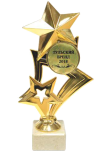 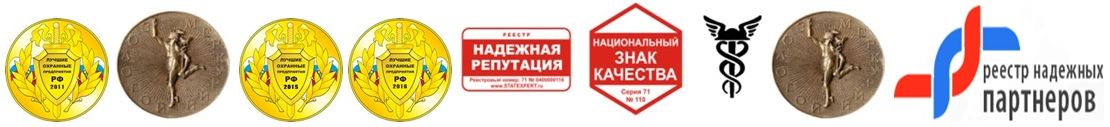 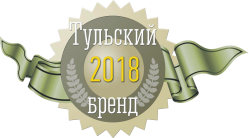 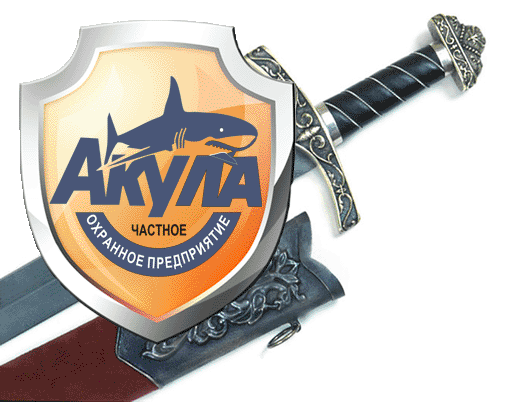 ОБЩЕСТВО С ОГРАНИЧЕННОЙ ОТВЕТСТВЕННОСТЬЮ       ЧАСТНОЕ ОХРАННОЕ ПРЕДПРИЯТИЕ             «Акула»                                          300013, Российская Федерацияг. Тула, ул. Тульская, д. 10/10-12, оф. 004Тел. +7(4872)24-68-03Е-mail: akula_chop@mail.ru,  info@barsco.ruСайт компании: www.bars-security.ruР/с 40702810501250001569 в Филиале ПАО Банк ВТБ в г. Воронеже к/с 30101810100000000835  БИК 042007835 ИНН 7107061753 КПП 710601001                                      ОГРН 1027100966958Лицензия № 146 на осуществление негосударственной (частной) охранной деятельности, выдана 22 июня 2004 г. УФСВНГ России по Тульской области, срок действия до 07 февраля 2024г.План мероприятий по профилактике коррупционных правонарушений на 2020-2025годы.ДОПОЛНЕНИЯ к плану мероприятий по профилактике коррупционных правонарушений на 2020-2025 годы. Генеральный директор                                                                       А.В. Труфанов        М.П.№ Наименование мероприятияСрок исполненияИсполнители1.Определение лиц, ответственных за работу по профилактике коррупционных и иных правонарушений.10.01.2020Генеральный директор2.Разработка, корректировка и принятие правовых актов, регламентирующих вопросы предупреждения и противодействия коррупции.10.01.2020Генеральный директор3.Ознакомление с принятым Кодексом этики и служебного поведения работников ООО ЧОП «Акула».принимаемых вновь - в день трудоустройстваСпециалист по кадрам4.Введение антикоррупционных положений в трудовые договоры и должностные инструкции работников ООО ЧОП «Акула ».постоянноСпециалист по кадрам5.Выявление случаев возникновения конфликта интересов, одной из сторон которого являются работники ООО ЧОП «Акула», и принятие предусмотренных законодательством Российской Федерации мер по предотвращению и урегулированию конфликта интересов.постоянноЗаместитель генерального директора по работе с персоналом6.Проведение контрольных мероприятий, направленных на выявление коррупционных правонарушений работникамиООО ЧОП «Акула».ежеквартальноЗаместитель генерального директора по работе с персоналом7.Осуществление контроля за процедурой информирования работниками работодателя о случаях склонения их к совершению коррупционных нарушений и порядка рассмотрения таких случаев.постоянноЗаместитель генерального директора по работе с персоналом8.Проведение обучающих мероприятий по вопросам профилактики и противодействия коррупции.постоянноЗаместитель генерального директора по работе с персоналом9.Организация индивидуального консультирования работников ООО ЧОП «Акула» по вопросам противодействия коррупции.постоянноЗаместитель генерального директора  по охране труда, ГО и ЧС и мобилизационной подготовке10.Разработка методических рекомендаций, памяток и иных информационных материалов по вопросам противодействия коррупции.по необходимостиГенеральный директор11.Участие в обучающих мероприятиях по вопросам профилактики и противодействия коррупции, проводимых органом местного самоуправления Тульской области.постоянно при проведенииГенеральный директор12.Ознакомление работников под роспись с нормативными документами, регламентирующими вопросы предупреждения и противодействия коррупции.ПостоянноСпециалист по кадрам 13.Обеспечение взаимодействия с правоохранительными органами.по необходимостиЗаместитель генерального директора  по охране труда, ГО и ЧС и мобилизационной подготовке 14.Подготовка отчетов о проводимой работе в сфере противодействия коррупции.постоянноЗаместитель генерального директора  по охране труда, ГО и ЧС и мобилизационной подготовке № Наименование мероприятияСрок исполненияИсполнители1.Разработка и принятие антикоррупционной политики организации.10.01.2020Заместитель директора по охране труда, ГО и ЧС и мобилизационной подготовке2.Ознакомление с установленными правилами, регламентирующих вопросы обмена деловыми подарками и знаками делового гостеприимства.постоянноСпециалист по кадрам3.Размещение локальных, нормативных актов, регламентирующие вопросы предупреждения и противодействия коррупции организации на сайте.до 01.02.2020Секретарь-машинист4.Введение процедур защиты работников, сообщивших о коррупционных правонарушениях в деятельности организации.постоянноЗаместитель директора по работе с персоналом